Manager’s checklist: Welcome your new colleague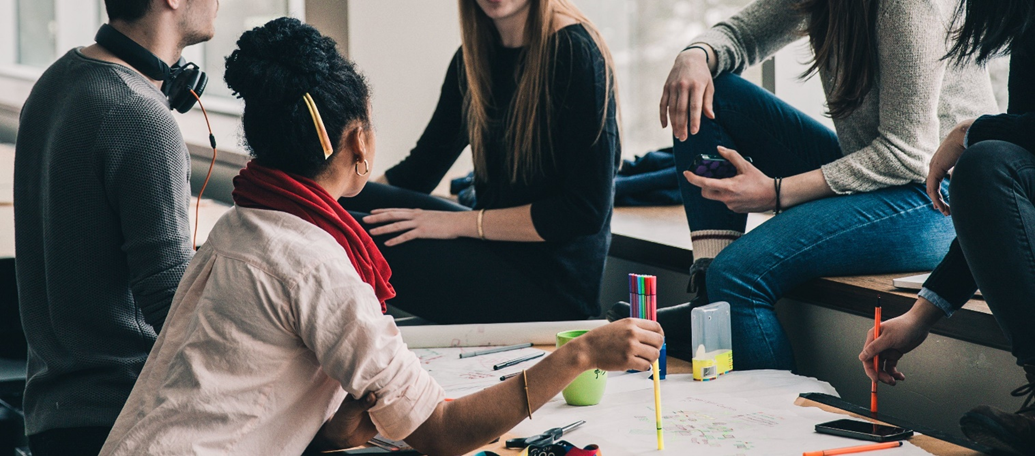 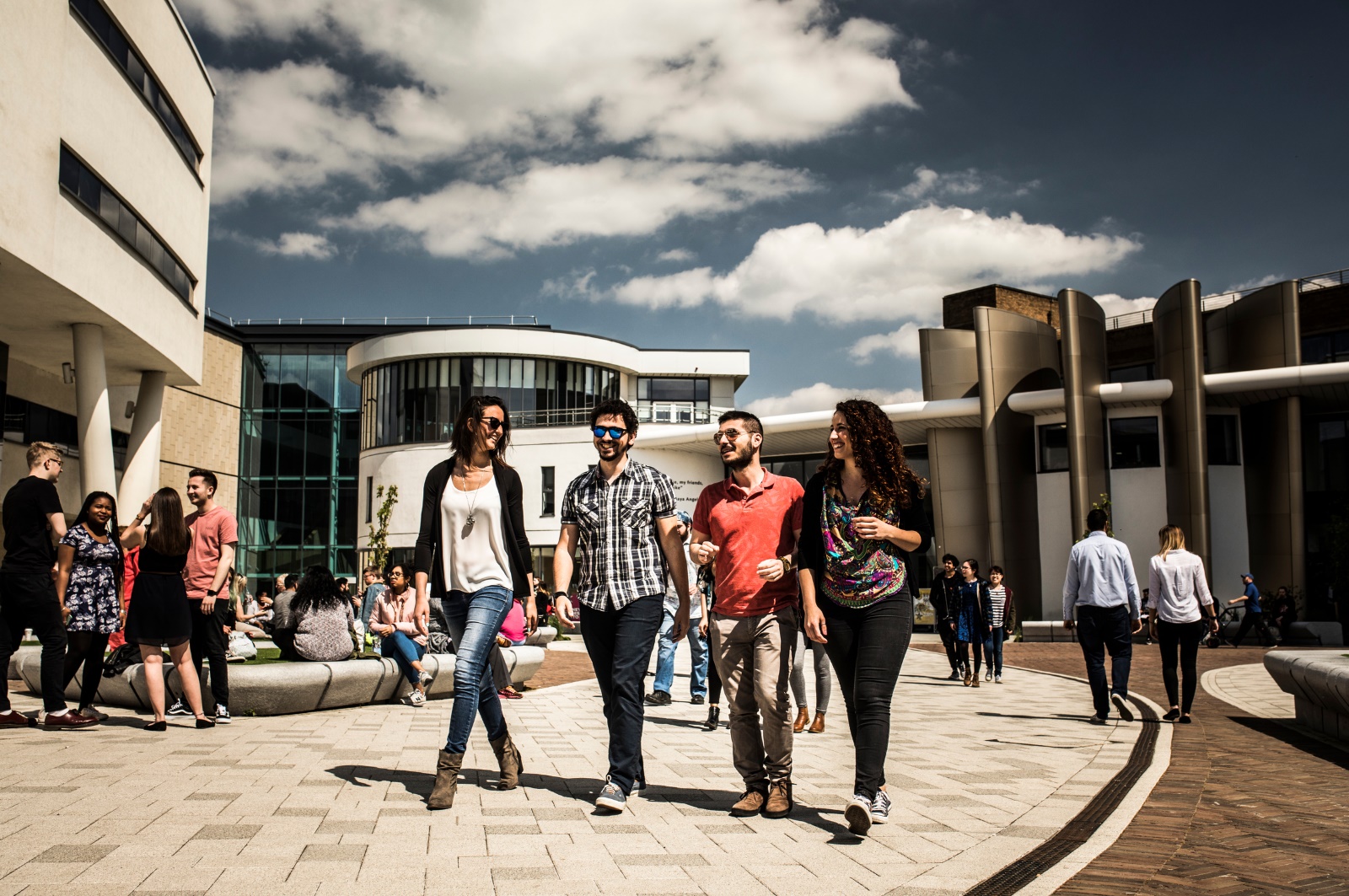 NB: You can find lots of useful information and resources on the People & Organisational Development Welcome and Settling-In webpage by clicking here.Before Your New Colleague StartsResponsible/CompletedResponsible/CompletedWhen informed of start date, check IT has been set up/user name created.Set up the workstation including the desk, drawers, provide relevant stationery etc. Ensure the removal of anything that is not relevant to the new starter.Create your Service/School’s Induction Plan. Please click here for useful checklists from the People & Organisational Development Induction & Settling in webpages.Diarise all induction review meetings, induction training sessions, probation review meetings, 1:1 meetings, team meetings, project-specific meetings, School/Service-specific meetings, dates and deadlines.School / Service specific induction planned.On the Day of ArrivalResponsible/CompletedResponsible/CompletedMeet and greet.Discuss key objectives for the role.Introduction to mentor / buddy within your team.Make sure your new colleague has been able to get their ID badge from CLS Library Services.Ensure your staff member has access to email and the intranet.After Initial InductionResponsible/CompletedResponsible/CompletedIf your new colleague is managing people, have they met with the relevant HR Officer for the Manager’s Induction?Review at end of day 2.Discuss and agree any training needs relevant to job role.Review at end of first week.Track progress and sign off where necessary anything from ‘Induction Checklist for New Starters’ form.Review at end of first month.Probation Reviews Booked InResponsible/CompletedResponsible/CompletedNB: Carry out Probation Reviews to discuss progression of initial objectives (form but notes that the forms are sent out at month 5 and 10 in preparation).NB: Carry out Probation Reviews to discuss progression of initial objectives (form but notes that the forms are sent out at month 5 and 10 in preparation).NB: Carry out Probation Reviews to discuss progression of initial objectives (form but notes that the forms are sent out at month 5 and 10 in preparation).Reviews for 6-month probation: 1 month, 3 month, 6 month.Reviews for 1-year probation: 1 month, 3 month, 6 month, 12 month.New Starter ConfirmationLine Manager ConfirmationDate:Date: